Situation déclenchanteLa situation suivante est proposée aux élèves :Je suis en train de réchauffer le dîner. Je ne comprends pas : quand j’ai voulu repasser mes vêtements pour la semaine, le fer à repasser n'a pas fonctionné et la plaque électrique s'est éteinte.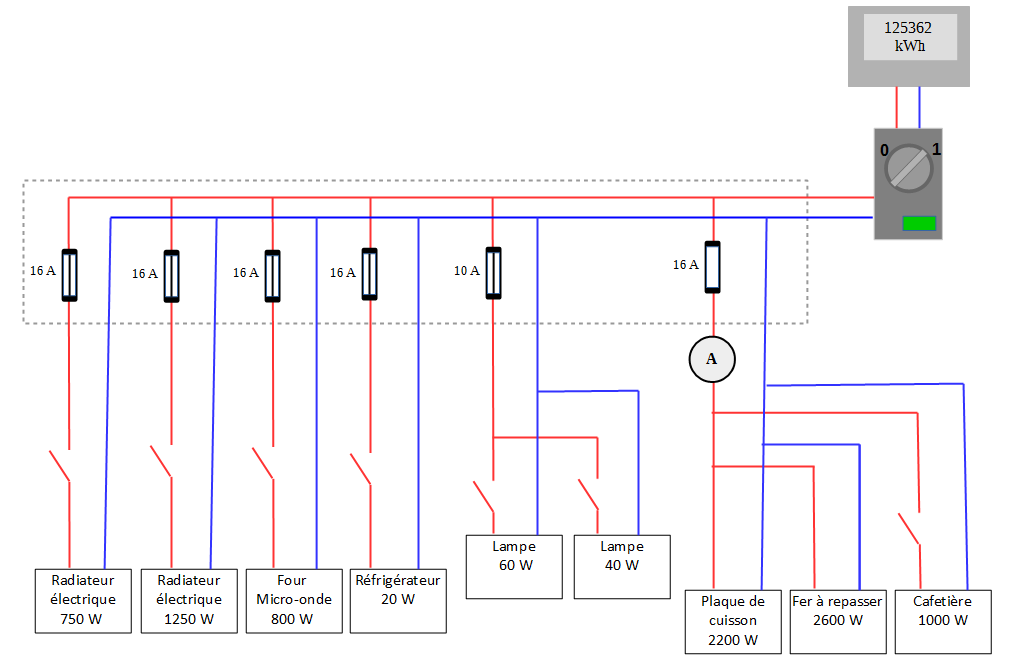 L’ampèremètre indique 0 ampère.Appropriation de la situation et formulation du problème à résoudreCollectivement on étudie le document donné. On repère le compteur, le disjoncteur général, les différentes lignes électriques et les fusibles. Plusieurs questions se posent :A quoi sert le compteur ?A quoi sert le disjoncteur ?A quoi servent les fusibles ?  Institutionnalisation des connaissances : - En tête de toute installation domestique, un compteur électrique mesure l'énergie électrique qui a été convertie dans l'installation.- Le coupe-circuit (fusible ou disjoncteur) ouvre le circuit quand l'intensité du courant qui le traverse devient supérieure à la valeur inscrite sur celui-ci. Il protège les installations contre les effets des surintensités.Les élèves identifient le problème : Le fusible relié au fer à repasser et à la plaque électrique a fondu, le circuit est ouvert.Ce fusible fond si l'intensité du courant qui le traverse dépasse 16A.« Je cherche à vérifier que l’intensité du courant qui traverse le fusible est supérieure à 16 ampères ».Résolution du problèmeLes élèves travaillent par groupe de 3. Ils identifient le besoin de connaître l’intensité du courant qui traverse chaque appareil électrique.Le professeur distribue alors le document suivant :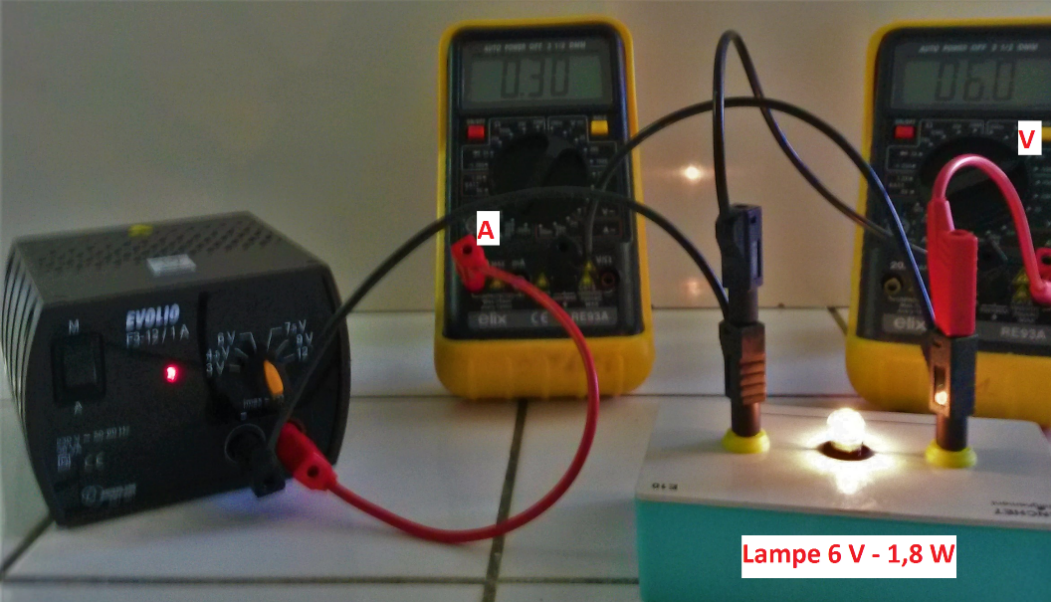 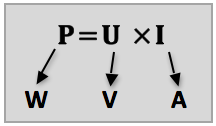 Si on considère un appareil :- de puissance nominale P (en watts),- de tension entre ses deux bornes U (en volts)- parcouru par un courant d’intensité I (en ampères)  alors on a la relation :- Les élèves calculent l’intensité du courant qui traverse chaque appareil électrique puis l’intensité du courant qui traverse le fusible.- ConclusionDifférenciation pédagogique possible :Une aide est distribuée aux élèves qui rencontrent des difficultés pour utiliser la formule et rédiger les calculs :Institutionnalisation des connaissances : Pour un appareil de puissance nominale P, fonctionnant sous sa tension nominale U, on peut évaluer l'intensité I du courant qui le traverse, en utilisant la relation : P = U x I   (P en W, U en V et I en A)Remarque : Cette relation n'est valable que pour les appareils dans lesquels le courant provoque seulement un échauffement. Retour sur la situation problème :- A partir du document suivant, rédiger un petit texte expliquant en quoi le schéma électrique précédent n’est pas règlementaire. RéinvestissementExercice : Choisir une multipriseDonnée : Un millimètre carré de section de fil électrique peut supporter un courant d’une intensité de 5 ampères maximum.1) Sans faire de calcul, indiquer quel est l’appareil qui est traversé par le courant le plus intense. Justifier par une phrase contenant le mot « car ».2) Une multiprise est nécessaire pour brancher à l’extérieur de la maison les deux appareils.- Calculer la valeur de la puissance totale maximale des appareils qui peuvent être branchés sur chaque multiprise.- En déduire la (les) multiprise(s) qui peut (peuvent) être utilisée(s).Fiche de révisionEvaluationTâche complexe : Incendie domestiquePartie A : Etude des documents1) Expliquer en quoi « Puissance : 16 A » n’est pas une information correcte scientifiquement. Réécrire cette information de manière correcte.2) Donner le nom des 3 appareils reliés à la multiprise responsable de l’incendie.3) Indiquer le nom de l’appareil le plus puissant des 3.Partie B : Question à résoudreExpert en assurance, vous devez rédiger un compte-rendu de vos conclusions sur la cause de l’incendie.Votre compte-rendu devra être argumenté par des calculs structurés et par des conclusions scientifiquement correctes (indiquer notamment ce qui a pu se passer au niveau de la multiprise).Cycle 4Cycle 4Cycle 4Rôle des dispositifs de protection des installations électriquesRôle des dispositifs de protection des installations électriquesDébut de cycleMilieu de cycleFin de cycleRôle des dispositifs de protection des installations électriquesRôle des dispositifs de protection des installations électriquesDescriptif sommaire de la ressource : La situation d’apprentissage proposée s’intègre à la thématique « L’énergie et ses conversions ». Elle vise à travailler l’attendu de fin de cycle « Réaliser des circuits électriques simples et exploiter les lois de l’électricité » à travers de l’étude d’un tableau électrique et d’un calcul d’intensité traversant un fusible. Descriptif sommaire de la ressource : La situation d’apprentissage proposée s’intègre à la thématique « L’énergie et ses conversions ». Elle vise à travailler l’attendu de fin de cycle « Réaliser des circuits électriques simples et exploiter les lois de l’électricité » à travers de l’étude d’un tableau électrique et d’un calcul d’intensité traversant un fusible. Descriptif sommaire de la ressource : La situation d’apprentissage proposée s’intègre à la thématique « L’énergie et ses conversions ». Elle vise à travailler l’attendu de fin de cycle « Réaliser des circuits électriques simples et exploiter les lois de l’électricité » à travers de l’étude d’un tableau électrique et d’un calcul d’intensité traversant un fusible. Descriptif sommaire de la ressource : La situation d’apprentissage proposée s’intègre à la thématique « L’énergie et ses conversions ». Elle vise à travailler l’attendu de fin de cycle « Réaliser des circuits électriques simples et exploiter les lois de l’électricité » à travers de l’étude d’un tableau électrique et d’un calcul d’intensité traversant un fusible. Descriptif sommaire de la ressource : La situation d’apprentissage proposée s’intègre à la thématique « L’énergie et ses conversions ». Elle vise à travailler l’attendu de fin de cycle « Réaliser des circuits électriques simples et exploiter les lois de l’électricité » à travers de l’étude d’un tableau électrique et d’un calcul d’intensité traversant un fusible. Connaissances et compétences associées Connaissances et compétences associées Connaissances et compétences associées Connaissances et compétences associées Compétences travaillées- Caractériser la puissance, la tension et l’intensité en tant que grandeur physique- Savoir que la puissance est liée à l’intensité du courant qui traverse l’appareil dans une installation électrique domestique- Utiliser la relation qui lie puissance, tension et intensité- Exploiter les lois de l’électricité : loi d’additivité des intensités- Mettre en relation les lois de l’électricité et les règles de sécurité dans ce domaine- Caractériser la puissance, la tension et l’intensité en tant que grandeur physique- Savoir que la puissance est liée à l’intensité du courant qui traverse l’appareil dans une installation électrique domestique- Utiliser la relation qui lie puissance, tension et intensité- Exploiter les lois de l’électricité : loi d’additivité des intensités- Mettre en relation les lois de l’électricité et les règles de sécurité dans ce domaine- Caractériser la puissance, la tension et l’intensité en tant que grandeur physique- Savoir que la puissance est liée à l’intensité du courant qui traverse l’appareil dans une installation électrique domestique- Utiliser la relation qui lie puissance, tension et intensité- Exploiter les lois de l’électricité : loi d’additivité des intensités- Mettre en relation les lois de l’électricité et les règles de sécurité dans ce domaine- Caractériser la puissance, la tension et l’intensité en tant que grandeur physique- Savoir que la puissance est liée à l’intensité du courant qui traverse l’appareil dans une installation électrique domestique- Utiliser la relation qui lie puissance, tension et intensité- Exploiter les lois de l’électricité : loi d’additivité des intensités- Mettre en relation les lois de l’électricité et les règles de sécurité dans ce domaine- Lire et comprendre des documents scientifiques (1)- Identifier des questions de nature scientifique (4)- Planifier une tâche expérimentale, garder des traces des étapes suivies et des résultats obtenus (2)- Interpréter des résultats expérimentaux, en tirer des conclusions (4)- Utiliser la langue française en cultivant précision, richesse de vocabulaire et syntaxe pour rendre compte des observations, expériences, hypothèses et conclusions (2)- Passer d’une forme de langage scientifique à une autre (2)- Expliquer les fondements des règles de sécurité en électricité (3-5)Mots-clés : Puissance ; intensité ; installation domestique ; coupe circuit ; fusible ; multipriseMots-clés : Puissance ; intensité ; installation domestique ; coupe circuit ; fusible ; multipriseMots-clés : Puissance ; intensité ; installation domestique ; coupe circuit ; fusible ; multipriseMots-clés : Puissance ; intensité ; installation domestique ; coupe circuit ; fusible ; multipriseMots-clés : Puissance ; intensité ; installation domestique ; coupe circuit ; fusible ; multipriseAide méthodologiqueRédiger un calcul qui mobilise l’utilisation d’une relation mathématiquesAide méthodologiqueRédiger un calcul qui mobilise l’utilisation d’une relation mathématiquesAide méthodologiqueRédiger un calcul qui mobilise l’utilisation d’une relation mathématiquesEtape 1Analyse du problèmeAnalyse des données :Coder toutes les données numériques ainsi que ce que tu cherches.Etape 2Recherche des connaissances utilesJ’ai appris que…Rechercher et énoncer la loi utile pour résoudre le problème posé telle qu’elle est écrite dans le coursEtape 2Recherche des connaissances utilesdonc…Transformer éventuellement la relationEtape 3CalculsApplication numérique :Faire éventuellement des conversions pour avoir des valeurs dans l'unité imposée par la relationEtape 3CalculsApplication numérique :Calculer, en ayant remplacé chaque lettre de la relation écrite dans l’étape 3, par sa valeurEtape 4ConclusionConclusion :Écrire une phrase de conclusion, qui répond à la question posée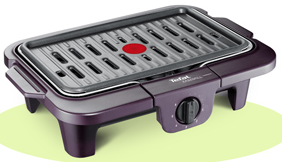 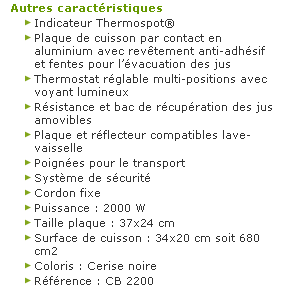 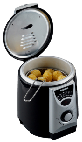 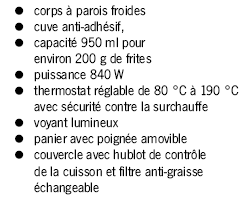 Multiprise n°1 :Câble de section 1,0 mm²Disjoncteur : ouiNombre de prises : 4Multiprise n°2 :Câble noir de section 1,5mm²4 prisesMultiprise n°3 :4 prisesCâble de section 2,5 mm²Distinguer puissance nominale, tension et intensitéCaractériser la puissance en tant que grandeur physiqueExpliquer le rôle d’un coupe-circuit (fusible, disjoncteur)Enoncer et utiliser la relation qui lie puissance nominale, tension électrique et intensité du courant électrique (pour un dipôle ohmique)Exploiter la loi d’additivité des intensités pour une installation électrique domestiqueMettre en relation les lois de l’électricité et les règles de sécuritéRédiger soigneusement la réponse à une question qui nécessite l’utilisation d’une relation mathématiqueDocument n°1 : L’incendie de St-Symphorien d’origine électriquehttp://www.lejsl.com/faits-divers/2011/08/23/l-incendie-de-st-symphorien-d-origine-electriqueLes techniciens en investigation criminelle de la gendarmerie ont pu expliquer les raisons du sinistre qui a causé la mort de deux personnes, dans la nuit de samedi à dimanche, sur la commune de Saint-Symphorien d’Ancelles (sud de Mâcon).Les techniciens ont conclu à la présence sous la loggia de plusieurs appareils électroménagers reliés à une même multiprise. Il est maintenant acquis que les fils de la prise aient surchauffés, puis pris feu, juste sur les plinthes en bois. C’est ici que les enquêteurs ont trouvé le point chaud. Les flammes se sont ensuite propagées à une bibliothèque où le sinistre a pu se développer rapidement. « Tout le combustible nécessaire était hélas présent ! » résumait le commandant de la compagnie de gendarmerie de Mâcon.Selon les premiers éléments, les occupants ont été intoxiqués par les fumées qui se sont très vite dégagées dans toute la maison.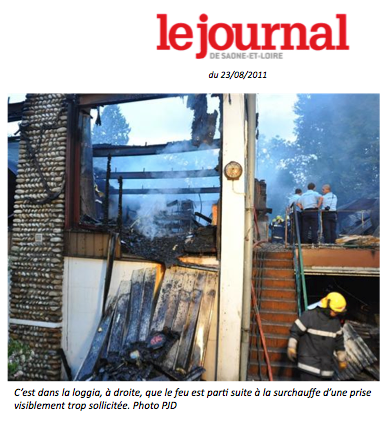 Document n°2 : Dépliant de l’INPES (Institut National de Prévention et d’Education pour la Santé)et Source : http://www.inpes.sante.fr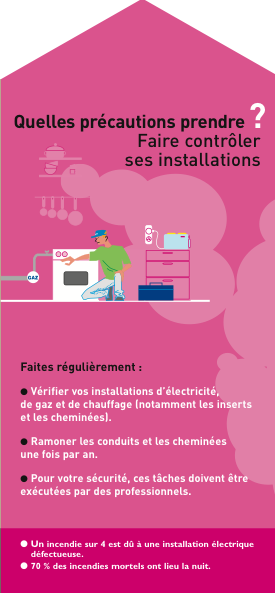 Document n°3 : Caractéristiques de la multiprise6 prises avec terreProtection contre les surtensionsLongueur du câble d’alimentation : 1,5 mPuissance : 16 ADocument n°3 : Caractéristiques de la multiprise6 prises avec terreProtection contre les surtensionsLongueur du câble d’alimentation : 1,5 mPuissance : 16 ADocument n°4 : Caractéristiques électriques des appareils branchés sur la multipriseDESCRIPTIF DÉTAILLÉ - Lave linge top BoschCapacité : 6,5 kg Vitesse d'essorage maxi : 1200 trs/min Capacité variable automatique : oui Volume du tambour : 42 LPuissance de raccordement : 2300 W Coloris : blanc Dimensions (LxHxP) : 40 x 90 x 65 cm Poids net : 59 KgDESCRIPTIF DÉTAILLÉ - Congélateur SamsungVolume net (total) : 550 L Type de froid : Total No-Frost Volume net : 397 L Autonomie : 12 heures Pouvoir de congélation : 10 Kg/24H Puissance : 300 watts Conso élec : 380 kWh/an Labels Label énergie : A+DESCRIPTIF DÉTAILLÉ- Sèche Linge BekoChargement frontal - pose libre - 60 cm - blanc, Classe d'efficacité énergétique : Classe A+++, Puissance 1760 W, Niveau sonore : 65 dB, Niveau sonore maximum : 65 dBAlimentation : 230 - 240 V / 50 Hz, Dimensions (LxPxH) : 60 cm x 60 cm x 85 cm, Poids : 52.5 kg, Garantie du fabricant : 1 an,